                                                                            График работы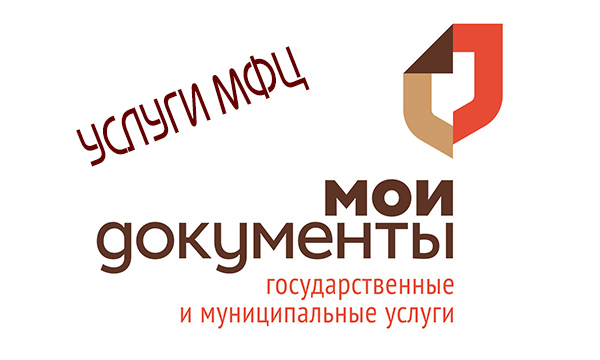                                                                                              Понедельник, среда, пятница  – 9:00-18:00                                                                          Вторник, четверг – 9:00 – 20:00                                                                            Суббота – 9:00 – 18:00Контактная информация: Свердловская область, г. Заречный, ул. Курчатова, д. 23МФЦ г. Заречный оказывает 44 муниципальные услуги:№п/пНаименование услуги1Предварительное согласование предоставления земельного участка2Предоставление земельных участков, находящихся в государственной или муниципальной собственности, гражданам для индивидуального жилищного строительства, ведения личного подсобного хозяйства в границах населенного пункта, садоводства, дачного хозяйства, гражданам и крестьянским (фермерским) хозяйствам для осуществления крестьянским (фермерским) хозяйством деятельности3Предоставление земельных участков, находящихся в государственной или муниципальной собственности, на которых расположены здания, сооружения4Предоставление однократно бесплатно в собственность граждан земельных участков для индивидуального жилищного строительства на территории городского округа Заречный5Предоставление муниципального имущества в аренду без проведения торгов6Предоставление информации об объектах недвижимого имущества, находящихся в муниципальной собственности и предназначенных для сдачи в аренду7Прием в собственность городского округа Заречный имущества, находящегося в частной собственности8Прием заявлений, документов, а также постановка граждан на учет в качестве нуждающихся в жилых помещениях9Предоставление информации об очередности предоставления жилых помещений на условиях социального найма10Признание молодых семей участниками подпрограммы «Обеспечение жильем молодых семей»11Предоставление жилого помещения муниципального жилищного фонда по договору социального найма12Предоставление жилого помещения муниципального жилищного фонда по договору найма в специализированном жилищном фонде13Предоставление социальных выплат молодым семьям на приобретение (строительство) жилья14Признание молодых семей нуждающимися в улучшении жилищных условий15Выдача копий архивных документов, подтверждающих право на владение землей16Информационное обеспечение граждан, организаций и общественных объединений на основе документов Архивного фонда Российской Федерации и других архивных документов17Предоставление оформленных в установленном порядке архивных справок или копий архивных документов, связанных с социальной защитой граждан, предусматривающей их пенсионное обеспечение, а также получение льгот и компенсаций в соответствии с законодательством Российской Федерации18Выдача разрешений на установку рекламных конструкций19Выдача градостроительных планов земельных участков20Выдача разрешений на строительство реконструкцию, объектов капитального строительства21Выдача разрешений на ввод в эксплуатацию объектов капитального строительства22Прием заявлений и выдача документов о согласовании переустройства и (или) перепланировки жилого помещения23Принятие документов, а также выдача разрешений о переводе или об отказе в переводе жилого помещения в нежилое или нежилого помещения в жилое помещение24Присвоение адреса объекту недвижимости25Выдача разрешений на проведение земляных работ26Предоставление информации из информационной системы обеспечения градостроительной деятельности27Предоставление разрешения на отклонение от предельных параметров разрешенного строительства, реконструкции объекта капитального строительства28Выдача специального разрешения на движение по автомобильным дорогам местного значения городского округа Заречный транспортного средства, осуществляющего перевозки тяжеловесных и (или) крупногабаритных грузов29Выдача разрешений на вступление в брак несовершеннолетним лицам, достигшим возраста 16 лет30Выдача разрешения на право организации розничных рынков31Переоформление разрешения на право организации розничных рынков32Продление срока действия разрешения  на право организации розничных рынков33Включение мест размещения ярмарок на земельных участках, в зданиях, строениях, сооружениях, находящихся в частной собственности, в план организации и проведения ярмарок на территории городского округа Заречный в очередном календарном году34Предоставление информации о порядке предоставления жилищно-коммунальных услуг на территории городского округа Заречный35Выдача документов (выписки из домовой книги, карточки учета собственника жилого помещения, справок) на территории городского округа Заречный36Предоставление гражданам субсидий на оплату жилых помещений и коммунальных услуг37Предоставление отдельным категориям граждан компенсации расходов на оплату жилого помещения и коммунальных услуг на территории городского округа Заречный38Предоставление информации об организации общедоступного и бесплатного дошкольного, начального общего, основного общего, среднего (полного) общего образования, а также дополнительного образования в общеобразовательных учреждениях, расположенных на территории городского округа Заречный39Предоставление информации о результатах сданных экзаменов, тестирования и иных вступительных испытаний, а также о зачислении в образовательное учреждение40Предоставление информации о текущей успеваемости учащегося, ведение электронного дневника и электронного журнала успеваемости41Предоставление информации об образовательных программах и учебных планах, рабочих программах учебных курсов, предметов, дисциплин (модулей), годовых календарных учебных графиках42Прием заявлений, постановка на учет и зачисление детей в образовательные учреждения, реализующие основную образовательную программу дошкольного образования (детские сады)43Выдача справки о захоронении на территории кладбищ44Выдача разрешения на установку надмогильного сооружения на территории кладбищ